	Женева, 20 октября 2016 годаУважаемая госпожа,
уважаемый господин,1	По просьбе Председателя 15-й Исследовательской комиссии, Сети, технологии и инфраструктуры для транспортирования, доступа и жилищ, имею честь сообщить вам, что указанная исследовательская комиссия на своем собрании, которое состоялось с 19 по 30 сентября 2016 года, решила аннулировать Рекомендацию МСЭ-Т X.87 (2003 г.) в соответствии с положениями п. 8.2 Рекомендации А.8 (Дубай, 2012 г.) ВАСЭ. В собрании приняли участие 23 Государства-Члена и 55 Членов Сектора, и возражений против достигнутой договоренности не было.2	В Приложении 1 приводится информация о данной договоренности, включая краткое объяснение причин аннулирования.3	Учитывая положения п. 8.2 Рекомендации А.8, заранее благодарю вас за информацию о том, одобряет или не одобряет ваша администрация/организация аннулирование этой Рекомендации, направленную в мой адрес до 2400 UTC 20 января 2017 года.Если какие-либо Государства-Члены или Члены Сектора сочтут, что давать согласие на аннулирование этой Рекомендации не следует, им необходимо сообщить о причинах такого неодобрения, и данный вопрос будет вновь передан в указанную исследовательскую комиссию.4	После указанного выше предельного срока (20 января 2017 г.) Директор БСЭ в циркуляре уведомит о результатах проведенной консультации. Эта информация будет также опубликована в Операционном бюллетене МСЭ.С уважением,Чхе Суб Ли
Директор Бюро
стандартизации электросвязиПриложение: 1Приложение 1
(к Циркуляру 253 БСЭ)Аннулирование Рекомендации МСЭ-Т X.87Рекомендация МСЭ-T X.87 "Кольцо нескольких услуг на базе RPR"Резюме	В данной Рекомендации рассматривается кольцо нескольких услуг (MSR), основанное на кольцах, устойчивых к отказам в пакетах (RPR), и способ предоставления множества услуг по RPR. MSR определяется для работы на уровне клиента RPR MAC и использует алгоритм справедливости (FA) RPR MAC, чтобы поддержать услуги класса A, класса B и класса C. MSR используется в конфигурациях, где вспомогательная услуга управляется посредством предоставляемых услуг. Архитектурно также поддерживаются канал и топологии вещания. Особо выделены в этой Рекомендации характеристики вспомогательной службы (служба, подобная Ethernet, технология Frame Relay, G.702 и т. д.), основанные на резервировании 1+1, 1:1 и 1:N в пределах 50 мс, вспомогательная служба на основе управления BW с симметрией и асимметрией, вспомогательная служба, основанная на многоадресных передачах, и номер последовательности кадров для контроля характеристик вспомогательной службы.Мотивация для аннулирования Рекомендации МСЭ-T X.87Вышеуказанная Рекомендация представляет собой доработанную более раннюю версию IEEE 802.17 (2003 г.). Однако IEEE начал процесс перевода IEEE 802.17 в "неактивный" статус. Эта мера обоснована тем, что отсутствует рыночная потребность в такой технологии (последняя редакция была в 2011 г.). С учетом широкого принятия на рынке Рекомендации МСЭ-T G.8032 "Кольцевая защитная коммутация Ethernet" Рекомендация МСЭ-T X.87 считается в настоящее время устаревшей._______________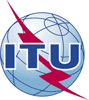 Международный союз электросвязиБюро стандартизации электросвязиМеждународный союз электросвязиБюро стандартизации электросвязи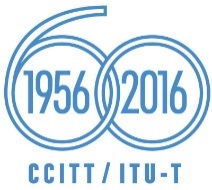 Осн.:Циркуляр 253 БСЭ
SG15/HO–	Администрациям Государств – Членов Союза–	Членам Сектора МСЭ-Т–	Ассоциированным членам МСЭ-Т–	Академическим организациям − Членам МСЭТел.:
Факс:
Эл. почта:+41 22 730 6356
+41 22 730 5853
tsbsg15@itu.intКопии:–	Председателю и заместителям Председателя 15-й Исследовательской комиссии МСЭ-Т–	Директору Бюро развития электросвязи–	Директору Бюро радиосвязиПредмет:Предлагаемое аннулирование Рекомендации МСЭ-Т X.87 (2003 г.), согласованное ИК15 на ее собрании 30 сентября 2016 года